Publicado en Madrid el 30/11/2020 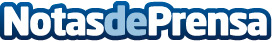 Del puño y letra de Julio Verne, Zenda Aventuras rescata una joya de la literatura con 128 años de historiaZenda Aventuras, editorial de Arturo Pérez-Reverte, apuesta por aquellas novelas del género de aventura que se han ido olvidando o se conocen menos de los que deberían, recuperando así la figura de los héroes que durante décadas encarnaron la moral y las virtudes clásicas, sin olvidar al imprescindible antihéroe: el clásico villanoDatos de contacto:Redacción648183184Nota de prensa publicada en: https://www.notasdeprensa.es/del-puno-y-letra-de-julio-verne-zenda Categorias: Nacional Historia Literatura Comunicación Sociedad http://www.notasdeprensa.es